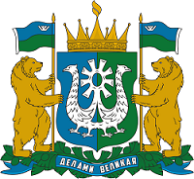 [Дата документа]                                                                                  №  [Номер документа] Ханты-МансийскВ соответствии с Порядком проведения государственной итоговой аттестации по образовательным программам основного общего образования, утвержденным приказом Министерства просвещения Российской Федерации и Федеральной службы по надзору в сфере образования и науки от 4 апреля 2023 года № 232/551 (далее – Порядок проведения ГИА-9), Порядком проведения государственной итоговой аттестации по образовательным программам среднего общего образования, утвержденным приказом Министерства просвещения Российской Федерации и Федеральной службы по надзору в сфере образования 
и науки от 4 апреля 2023 года № 233/552 (далее – Порядок проведения ГИА-11), порядком аккредитации граждан в качестве общественных наблюдателей при проведении государственной итоговой аттестации 
по образовательным программам основного общего и среднего общего образования, всероссийской олимпиады школьников и олимпиад школьников, утвержденным приказом Федеральной службы  по надзору 
в сфере образования и науки от 26 августа 2022 года № 924, приказом Департамента образования и науки Ханты-Мансийского автономного округа – Югры от 23 октября 2023 года № 10-П-2642 «О возложении некоторых функций на автономное учреждение дополнительного профессионального образования Ханты-Мансийского автономного округа – Югры «Институт развития образования» (далее – приказ Департамента № 2642), письмом Федеральной службы по надзору в сфере образования 
и науки Российской Федерации от 21 декабря 2023 года № 04-408 
о согласовании кандидатур председателей комиссий субъектов Российской Федерации, согласно методическим рекомендациями по работе апелляционной комиссии субъекта Российской Федерации при проведении государственной итоговой аттестации по образовательным программам среднего общего образования в 2024 году, направленных письмом Федеральной службы по надзору в сфере образования и науки от 6 февраля 2024 года № 04-28, в целях обеспечения соблюдения единых требований 
и разрешения спорных вопросов при оценке экзаменационных работ участников государственной итоговой аттестации по образовательным программам основного общего и среднего общего образования, единого государственного экзамена (далее – ГИА-9, ГИА-11, ЕГЭ), а также защиты их прав, в том числе на объективное оценивание   ПРИКАЗЫВАЮ: Создать Апелляционную комиссию Ханты-Мансийского автономного округа – Югры (далее – Апелляционная комиссия) 
по рассмотрению апелляций участников ГИА-9, ГИА-11, ЕГЭ в 2024 году. Утвердить: 2.1.  Персональный состав  Апелляционной комиссии 
по рассмотрению апелляций участников ГИА-9, ГИА-11, ЕГЭ в 2024 году
(приложение 1).2.2. Положение об Апелляционной комиссии по рассмотрению апелляций участников ГИА-9, ГИА-11, ЕГЭ в 2024 году (далее 
– Положение) (приложение 2).2.3. Перечень пунктов рассмотрения апелляций и персональный состав администраторов в пунктах рассмотрения апелляций в период проведении ГИА-9, ГИА-11, ЕГЭ в Ханты-Мансийском автономном округе – Югре в 2024 году (приложение 3).Автономному учреждению дополнительного профессионального образования Ханты-Мансийского автономного округа – Югры «Институт развития образования» – организации, уполномоченной осуществлять функции Регионального центра обработки информации (далее – РЦОИ), обеспечить:3.1. Осуществление деятельности Апелляционной комиссии 
в период проведения ГИА-9, ГИА-11, ЕГЭ, в том числе в соответствии приказом Департамента № 2642, нормативными правовыми актами, инструктивно-методическими документами Российской Федерации, Ханты-Мансийского автономного округа – Югры в области образования, Положением, утвержденным пунктом 2 настоящего приказа.3.2. Информационно-методическое, организационно-техническое 
и технологическое сопровождение деятельности Апелляционной комиссии при рассмотрении апелляций участников ГИА-9, ГИА-11, ЕГЭ, в том числе, с их участием в пунктах рассмотрения апелляций с использованием информационно-коммуникационных технологий, организуемых органами местного самоуправления муниципальных образований 
Ханты-Мансийского автономного округа – Югры, осуществляющими управление в сфере образования, включая подготовительную работу, предусматривающую консультирование администраторов пунктов рассмотрения апелляций, снабжение пунктов рассмотрения апелляций программным обеспечением, организацию проверки 
его работоспособности, иные мероприятия, необходимые для обеспечения функционирования пунктов рассмотрения апелляций.3.3. Направление аналитического отчета о работе Апелляционной комиссии в отдел адаптированных образовательных программ и итоговой аттестации Управления общего образования Департамента не позднее 
5 рабочих дней после завершения каждого периода проведения ГИА-9, ГИА-11, ЕГЭ (досрочный, основной, дополнительный), 10 рабочих дней после завершения всех периодов ГИА-9, ГИА-11, ЕГЭ в 2024 году. Рекомендовать руководителям органов местного самоуправления муниципальных образований Ханты-Мансийского автономного 
округа – Югры, осуществляющих управление в сфере образования:4.1. При организации работы в случаях подачи апелляций участниками ГИА-9, ГИА-11, ЕГЭ руководствоваться Положением, утвержденным пунктом 2 настоящего приказа, в части касающейся.4.2. Довести Положение, утвержденное пунктом 2 настоящего приказа, до сведения участников ГИА-9, ГИА-11, ЕГЭ, родительской, педагогической общественности.4.3. Обеспечить оборудование пунктов рассмотрения апелляций компьютерной и копировальной техникой, средствами видеонаблюдения для осуществления видеозаписи проведения заседаний Апелляционной комиссии, с присутствием участников ГИА-9, ГИА-11, ЕГЭ в пунктах рассмотрения апелляций, обеспечить работоспособность технических средств, осуществлять иные мероприятия, необходимые для обеспечения функционирования пунктов рассмотрения апелляций.  Руководителям образовательных организаций 
Ханты-Мансийского автономного округа – Югры, находящихся в ведении Департамента (Сарабаров А.Б., Хидирлясов Г.К., Наумов М.Н., 
Елфимова О.В., Жуков А.В., Петрова О.В., Платонова С.Ю., 
Мамбетов Б.Т., Свайкина Н.В.), обеспечить исполнение пункта 4, в части касающейся.Рекомендовать руководителям образовательных организаций, находящихся в ведении Департамента культуры Ханты-Мансийского автономного округа – Югры, Департамента физической культуры и спорта Ханты-Мансийского автономного округа – Югры (К.А. Васильев, 
А.В. Тарасов, А.А. Кобцева), обеспечить исполнение пункта 4, в части касающейся.Административно-ресурсному отделу Административного управления Департамента обеспечить размещение настоящего приказа 
на официальном сайте Департамента.Контроль за исполнением настоящего приказа возложить 
на заместителя директора Департамента И.В. Святченко.Директор ДепартаментаДОКУМЕНТ ПОДПИСАН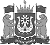 ЭЛЕКТРОННОЙ ПОДПИСЬЮСертификат  [Номер сертификата 1]Владелец [Владелец сертификата 1]Действителен с [ДатаС 1] по [ДатаПо 1]А.А. Дренин